目	录第一部分 单位概况一、主要职能二、单位机构设置及预算单位构成情况三、2024年度单位主要工作任务及目标第二部分 2024年度单位预算表一、收支总表二、收入总表三、支出总表四、财政拨款收支总表五、财政拨款支出表（功能科目）六、财政拨款基本支出表（经济科目）七、一般公共预算支出表八、一般公共预算基本支出表九、一般公共预算“三公”经费、会议费、培训费支出表十、政府性基金预算支出表十一、国有资本经营预算支出预算表十二、一般公共预算机关运行经费支出预算表十三、政府采购支出表第三部分 2024年度单位预算情况说明第四部分 名词解释第一部分 单位概况一、主要职能江阴市城东社区卫生服务中心始建于1955年，2010年由长山卫生院更名为江阴市城东社区卫生服务中心，是江阴市首家“省级城市示范社区卫生服务中心”。中心下设锦隆、滨江、石牌、双牌、寿山、山源、金山、金童八个社区卫生服务站，坚持“以人为本，立足社区”大力推进社区卫生服务工作。以居民健康需求为导向，健康促进为目的，以家庭为单位，社区为范围，以妇女、儿童、老年人、残疾人为重点人群，开展基本医疗、预防、保健、康复、健康教育、计划生育指导等“六位一体”的基本卫生服务。利用中医康复、治未病等对社区慢性病进行干预，利用“家庭医生团队”把健康送进居民家中，切实为社区居民提供有效、综合、连续的公共卫生服务。中心是财政补助事业单位，执行政府财务会计制度，实行收支两条线管理，目前有在职职工120余人，其中卫技人员110人，高级职称23人，中级以上职称40人。设内、外、妇科三大病区，中医、针灸、五官、口腔等常规职能科室。二、单位机构设置及预算单位构成情况根据单位职责分工，本单位内设机构包括：内科、外科、妇科三大病区，中医、针灸、五官、口腔等常规职能科室，主要根据居民健康需求，提供相关医疗卫生服务。预防保健科，主要提供预防、保健、健康教育、计划生育等基本公共卫生服务。还有锦隆服务站、滨江服务站、石牌服务站、双牌服务站、寿山服务站、山源服务站、金山服务站、金童服务站八个服务站。本单位无下属单位。三、2024年度单位主要工作任务及目标以提高居民健康水平为目标，狠抓医疗质量，加强行风建设，健全医疗、护理、功能检查、放射、化验等各个科室、各个诊疗环节的质量管理，制定切实可行的质量目标，实现诊疗工作的规范化。加强基本理论、基本知识、基本技能训练，不断提高医疗质量，保障医疗安全。加强监督，定期开展医疗质量检查，依法依纪落实奖惩。持续推进公共卫生项目的建设实施，扎实做好卫生应急、预防保健工作。进一步完善居民健康档案、对各种慢性病人进行规范化管理，对慢性病人做到定期体检，并定期深入开展健康教育宣传工作，不断提高对“三高”危害及后期并发症识别和筛查、规范化诊断和治疗能力水平。持续优化65岁及以上老年人健康体检项目，规范服务流程和标准，强化体检质量控制，统一老年人健康体检报告格式，及时反馈体检结果，并做好检后健康管理及指导。第二部分2024年度江阴市城东社区卫生服务中心单位预算表注：本单位无政府性基金预算，也没有使用政府性基金安排的支出，故本表无数据。注：本单位无国有资本经营预算支出，故本表无数据。注：1.“机关运行经费”指行政单位（含参照公务员法管理的事业单位）使用一般公共预算安排的基本支出中的日常公用经费支出，包括办公及印刷费、邮电费、差旅费、会议费、福利费、日常维修费、专用材料及一般设备购置费、办公用房水电费、办公用房取暖费、办公用房物业管理费、公务用车运行维护费及其他费用等。2.本单位无一般公共预算机关运行经费支出，故本表无数据。注：本单位无政府采购支出，故本表无数据。第三部分 2024年度单位预算情况说明一、收支预算总体情况说明江阴市城东社区卫生服务中心2024年度收入、支出预算总计6,902.28万元，与上年相比收、支预算总计各增加456.35万元，增长7.08%。其中：（一）收入预算总计6,902.28万元。包括：1．本年收入合计6,902.28万元。（1）一般公共预算拨款收入6,902.28万元，与上年相比增加456.35万元，增长7.08%。主要原因是单位药品、疫苗接种等业务增长随之而来的成本费用也会增加。（2）政府性基金预算拨款收入0万元，与上年预算数相同。（3）国有资本经营预算拨款收入0万元，与上年预算数相同。（4）财政专户管理资金收入0万元，与上年预算数相同。（5）事业收入0万元，与上年预算数相同。（6）事业单位经营收入0万元，与上年预算数相同。（7）上级补助收入0万元，与上年预算数相同。（8）附属单位上缴收入0万元，与上年预算数相同。（9）其他收入0万元，与上年预算数相同。2．上年结转结余为0万元。与上年预算数相同。（二）支出预算总计6,902.28万元。包括：1．本年支出合计6,902.28万元。（1）社会保障和就业支出（类）支出295.17万元，主要用于保障单位在编人员养老金、职业年金及其他社保费。与上年相比增加1.61万元，增长0.55%。主要原因是与2023年预算比中心在编人员有变动，新增在编职工，根据工资标准，各项人员经费都增长。（2）卫生健康支出（类）支出5,318.28万元，主要用于保障单位正常的业务开展等。与上年相比增加579.65万元，增长12.23%。主要原因是中心由于业务增长，药品、疫苗接种等业务增长随之而来的成本费用也增加。（3）城乡社区支出（类）支出792.61万元，主要用于单位改建门诊楼、住院大楼及食堂改造工程工程款。与上年相比减少119.8万元，减少13.13%。主要原因是按照工程签的合同规定按期支付工程款。（4）住房保障支出（类）支出496.22万元，主要用于保障单位在编人员的提租补贴、购房补贴及住房公积金。与上年相比减少5.11万元，减少1.02%。主要原因是与2023年预算比中心在编人员有变动，调离职工的提租补贴、购房补贴及住房公积金较高，新入职职工提租补贴、购房补贴及住房公积金较低。2．年终结转结余为0万元。二、收入预算情况说明江阴市城东社区卫生服务中心2024年收入预算合计6,902.28万元，包括本年收入6,902.28万元，上年结转结余0万元。其中：本年一般公共预算收入6,902.28万元，占100%；本年政府性基金预算收入0万元，占0%；本年国有资本经营预算收入0万元，占0%；本年财政专户管理资金0万元，占0%；本年事业收入0万元，占0%；本年事业单位经营收入0万元，占0%；本年上级补助收入0万元，占0%；本年附属单位上缴收入0万元，占0%；本年其他收入0万元，占0%；上年结转结余的一般公共预算收入0万元，占0%；上年结转结余的政府性基金预算收入0万元，占0%；上年结转结余的国有资本经营预算收入0万元，占0%；上年结转结余的财政专户管理资金0万元，占0%；上年结转结余的单位资金0万元，占0%。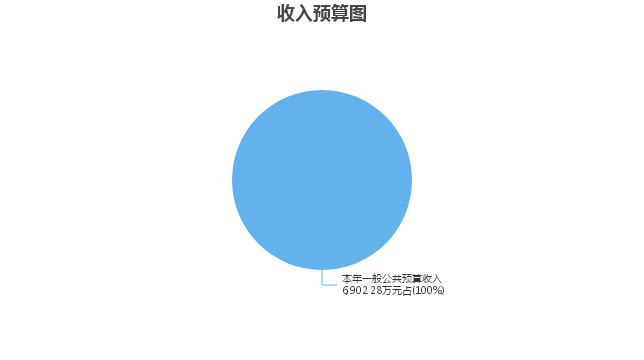 三、支出预算情况说明江阴市城东社区卫生服务中心2024年支出预算合计6,902.28万元，其中：基本支出2,390.77万元，占34.64%；项目支出4,511.51万元，占65.36%；事业单位经营支出0万元，占0%；上缴上级支出0万元，占0%；对附属单位补助支出0万元，占0%。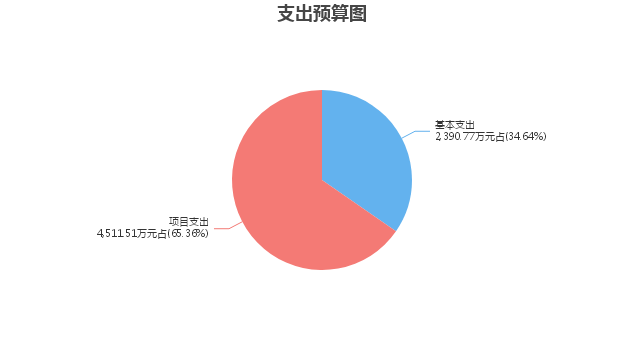 四、财政拨款收支预算总体情况说明江阴市城东社区卫生服务中心2024年度财政拨款收、支总预算6,902.28万元。与上年相比，财政拨款收、支总计各增加456.35万元，增长7.08%。主要原因是中心由于业务增长，药品、疫苗接种等业务增长随之而来的成本费用也增加。五、财政拨款支出预算情况说明江阴市城东社区卫生服务中心2024年财政拨款预算支出6,902.28万元，占本年支出合计的100%。与上年相比，财政拨款支出增加456.35万元，增长7.08%。主要原因是中心由于业务增长，药品、疫苗接种等业务增长随之而来的成本费用也增加。其中：（一）社会保障和就业支出（类）1.行政事业单位养老支出（款）机关事业单位基本养老保险缴费支出（项）支出160.18万元，与上年相比增加2万元，增长1.26%。主要原因是中心新增在编职工，根据工资标准，养老保险金额上涨。2.行政事业单位养老支出（款）机关事业单位职业年金缴费支出（项）支出80.11万元，与上年相比增加1万元，增长1.26%。主要原因是中心新增在编职工，根据工资标准，职业年金金额上涨。3.其他社会保障和就业支出（款）其他社会保障和就业支出（项）支出54.88万元，与上年相比减少1.39万元，减少2.47%。主要原因是与2023年预算比中心在编人员有变动，调离职工的其他社会保险高，新入职职工其他社会保险低。（二）卫生健康支出（类）1.基层医疗卫生机构（款）乡镇卫生院（项）支出4,595.88万元，与上年相比增加591.09万元，增长14.76%。主要原因是单位药品、疫苗接种等业务增长随之而来的成本费用也会增加。2.公共卫生（款）基本公共卫生服务（项）支出722.4万元，与上年相比减少11.44万元，减少1.56%。主要原因是根据公共卫生文件，根据服务人口数计算。（三）城乡社区支出（类）城乡社区公共设施（款）其他城乡社区公共设施支出（项）支出792.61万元，与上年相比减少119.8万元，减少13.13%。主要原因是按照工程签订的合同，2024年需支付工程款减少。（四）住房保障支出（类）1.住房改革支出（款）住房公积金（项）支出140.27万元，与上年相比减少1.61万元，减少1.13%。主要原因是与2023年预算比中心在编人员有变动，调离职工的住房公积金高，新入职职工住房公积金低。2.住房改革支出（款）提租补贴（项）支出212.88万元，与上年相比减少4.3万元，减少1.98%。主要原因是与2023年预算比中心在编人员有变动，调离职工的提租补贴减少。3.住房改革支出（款）购房补贴（项）支出143.07万元，与上年相比增加0.8万元，增长0.56%。主要原因是与2023年预算比中心在编人员有变动，新入职职工购房补贴增加。六、财政拨款基本支出预算情况说明江阴市城东社区卫生服务中心2024年度财政拨款基本支出预算2,390.77万元，其中：（一）人员经费2,253.47万元。主要包括：基本工资、津贴补贴、伙食补助费、绩效工资、机关事业单位基本养老保险缴费、职业年金缴费、职工基本医疗保险缴费、其他社会保障缴费、住房公积金、医疗费、其他工资福利支出、退休费、生活补助、其他对个人和家庭的补助。（二）公用经费137.3万元。主要包括：办公费、水费、电费、公务接待费、其他交通费用、其他商品和服务支出。七、一般公共预算支出预算情况说明江阴市城东社区卫生服务中心2024年一般公共预算财政拨款支出预算6,902.28万元，与上年相比增加456.35万元，增长7.08%。主要原因是单位药品、疫苗接种等业务增长随之而来的成本费用也会增加。八、一般公共预算基本支出预算情况说明江阴市城东社区卫生服务中心2024年度一般公共预算财政拨款基本支出预算2,390.77万元，其中：（一）人员经费2,253.47万元。主要包括：基本工资、津贴补贴、伙食补助费、绩效工资、机关事业单位基本养老保险缴费、职业年金缴费、职工基本医疗保险缴费、其他社会保障缴费、住房公积金、医疗费、其他工资福利支出、退休费、生活补助、其他对个人和家庭的补助。（二）公用经费137.3万元。主要包括：办公费、水费、电费、公务接待费、其他交通费用、其他商品和服务支出。九、一般公共预算“三公”经费、会议费、培训费支出预算情况说明江阴市城东社区卫生服务中心2024年度一般公共预算拨款安排的“三公”经费支出预算0.77万元，比上年预算减少0.63万元，变动原因落实政策，减少不必要的公务接待。其中，因公出国（境）费支出0万元，占“三公”经费的0%；公务用车购置及运行维护费支出0万元，占“三公”经费的0%；公务接待费支出0.77万元，占“三公”经费的100%。具体情况如下：1．因公出国（境）费预算支出0万元，与上年预算数相同。2．公务用车购置及运行维护费预算支出0万元。其中：（1）公务用车购置预算支出0万元，与上年预算数相同。（2）公务用车运行维护费预算支出0万元，与上年预算数相同。3．公务接待费预算支出0.77万元，比上年预算减少0.63万元，主要原因是落实政策，减少不必要的公务接待。江阴市城东社区卫生服务中心2024年度一般公共预算拨款安排的会议费预算支出0万元，与上年预算数相同。江阴市城东社区卫生服务中心2024年度一般公共预算拨款安排的培训费预算支出0万元，与上年预算数相同。十、政府性基金预算支出预算情况说明江阴市城东社区卫生服务中心2024年政府性基金支出预算支出0万元。与上年预算数相同。十一、国有资本经营预算支出预算情况说明江阴市城东社区卫生服务中心2024年国有资本经营预算支出0万元。与上年预算数相同。十二、一般公共预算机关运行经费支出预算情况说明2024年本单位一般公共预算机关运行经费预算支出0万元，与上年预算数相同。十三、政府采购支出预算情况说明2024年度政府采购支出预算总额0万元，其中：拟采购货物支出0万元、拟采购工程支出0万元、拟采购服务支出0万元。十四、国有资产占用情况说明本单位共有车辆2辆，其中，副部（省）级及以上领导用车0辆、主要领导干部用车0辆、机要通信用车0辆、应急保障用车0辆、执法执勤用车0辆、特种专业技术用车0辆、离退休干部用车0辆，其他用车2辆；单价50万元（含）以上的通用设备0台（套），单价100万元（含）以上的专用设备0台（套）。十五、预算绩效目标设置情况说明2024年度，本单位整体支出未纳入绩效目标管理，涉及财政性资金0万元；本单位共32个项目纳入绩效目标管理，涉及财政性资金合计4,511.51万元，占财政性资金(人员类和运转类中的公用经费项目支出除外)总额的比例为100%。第四部分 名词解释一、财政拨款：单位从同级财政部门取得的各类财政拨款，包括一般公共预算拨款、政府性基金预算拨款、国有资本经营预算拨款。二、财政专户管理资金：缴入财政专户、实行专项管理的高中以上学费、住宿费、高校委托培养费、函大、电大、夜大及短训班培训费等教育收费。三、单位资金：除财政拨款收入和财政专户管理资金以外的收入，包括事业收入（不含教育收费）、上级补助收入、附属单位上缴收入、事业单位经营收入及其他收入（包含债务收入、投资收益等）。四、基本支出：指为保障机构正常运转、完成工作任务而发生的人员支出和公用支出。五、项目支出：指在基本支出之外为完成特定工作任务和事业发展目标所发生的支出。六、“三公”经费：指部门用一般公共预算财政拨款安排的因公出国（境）费、公务用车购置及运行维护费和公务接待费。其中，因公出国（境）费反映单位公务出国（境）的住宿费、旅费、伙食补助费、杂费、培训费等支出；公务用车购置及运行维护费反映单位公务用车购置费、燃料费、维修费、过路过桥费、保险费、安全奖励费用等支出；公务接待费反映单位按规定开支的各类公务接待（含外宾接待）支出。七、机关运行经费：指行政单位（含参照公务员法管理的事业单位）使用一般公共预算安排的基本支出中的日常公用经费支出，包括办公及印刷费、邮电费、差旅费、会议费、福利费、日常维修费、专用材料及一般设备购置费、办公用房水电费、办公用房取暖费、办公用房物业管理费、公务用车运行维护费及其他费用等。八、社会保障和就业支出(类)行政事业单位养老支出(款)机关事业单位基本养老保险缴费支出(项)：反映机关事业单位实施养老保险制度由单位缴纳的基本养老保险费支出。九、社会保障和就业支出(类)行政事业单位养老支出(款)机关事业单位职业年金缴费支出(项)：反映机关事业单位实施养老保险制度由单位实际缴纳的职业年金支出。(含职业年金补记支出。）十、社会保障和就业支出(类)其他社会保障和就业支出(款)其他社会保障和就业支出(项)：反映除上述项目以外其他用于社会保障和就业方面的支出。十一、卫生健康支出(类)基层医疗卫生机构(款)乡镇卫生院(项)：反映用于乡镇卫生院的支出。十二、卫生健康支出(类)公共卫生(款)基本公共卫生服务(项)：反映基本公共卫生服务支出。十三、城乡社区支出(类)城乡社区公共设施(款)其他城乡社区公共设施支出(项)：反映除上述项目以外其他用于城乡社区公共设施方面的支出。十四、住房保障支出(类)住房改革支出(款)住房公积金(项)：反映行政事业单位按人力资源和社会保障部、财政部规定的基本工资和津贴补贴以及规定比例为职工缴纳的住房公积金。十五、住房保障支出(类)住房改革支出(款)提租补贴(项)：反映按房改政策规定的标准，行政事业单位向职工（含离退休人员）发放的租金补贴。十六、住房保障支出(类)住房改革支出(款)购房补贴(项)：反映按房改政策规定，行政事业单位向符合条件职工（含离退休人员）、军队(含武警)向转役复员离退休人员发放的用于购买住房的补贴。2024年度
江阴市城东社区卫生服务中心
单位预算公开公开01表公开01表公开01表公开01表公开01表收支总表收支总表收支总表收支总表收支总表单位：江阴市城东社区卫生服务中心单位：江阴市城东社区卫生服务中心单位：江阴市城东社区卫生服务中心单位：万元单位：万元收入收入支出支出支出项目预算数项目项目预算数一、一般公共预算拨款收入6,902.28一、一般公共服务支出一、一般公共服务支出二、政府性基金预算拨款收入二、外交支出二、外交支出三、国有资本经营预算拨款收入三、国防支出三、国防支出四、财政专户管理资金收入四、公共安全支出四、公共安全支出五、事业收入五、教育支出五、教育支出六、事业单位经营收入六、科学技术支出六、科学技术支出七、上级补助收入七、文化旅游体育与传媒支出七、文化旅游体育与传媒支出八、附属单位上缴收入八、社会保障和就业支出八、社会保障和就业支出295.17九、其他收入九、社会保险基金支出九、社会保险基金支出十、卫生健康支出十、卫生健康支出5,318.28十一、节能环保支出十一、节能环保支出十二、城乡社区支出十二、城乡社区支出792.61十三、农林水支出十三、农林水支出十四、交通运输支出十四、交通运输支出十五、资源勘探工业信息等支出十五、资源勘探工业信息等支出十六、商业服务业等支出十六、商业服务业等支出十七、金融支出十七、金融支出十八、援助其他地区支出 十八、援助其他地区支出 十九、自然资源海洋气象等支出十九、自然资源海洋气象等支出二十、住房保障支出二十、住房保障支出496.22二十一、粮油物资储备支出二十一、粮油物资储备支出二十二、国有资本经营预算支出二十二、国有资本经营预算支出二十三、灾害防治及应急管理支出二十三、灾害防治及应急管理支出二十四、预备费二十四、预备费二十五、其他支出二十五、其他支出二十六、转移性支出二十六、转移性支出二十七、债务还本支出二十七、债务还本支出二十八、债务付息支出二十八、债务付息支出二十九、债务发行费用支出二十九、债务发行费用支出三十、抗疫特别国债安排的支出三十、抗疫特别国债安排的支出本年收入合计6,902.28本年支出合计本年支出合计6,902.28上年结转结余年终结转结余年终结转结余收入总计6,902.28支出总计支出总计6,902.28公开02表公开02表公开02表公开02表公开02表公开02表公开02表公开02表公开02表公开02表公开02表公开02表公开02表公开02表公开02表公开02表公开02表公开02表公开02表收入总表收入总表收入总表收入总表收入总表收入总表收入总表收入总表收入总表收入总表收入总表收入总表收入总表收入总表收入总表收入总表收入总表收入总表收入总表单位：江阴市城东社区卫生服务中心单位：江阴市城东社区卫生服务中心单位：江阴市城东社区卫生服务中心单位：江阴市城东社区卫生服务中心单位：江阴市城东社区卫生服务中心单位：江阴市城东社区卫生服务中心单位：江阴市城东社区卫生服务中心单位：江阴市城东社区卫生服务中心单位：江阴市城东社区卫生服务中心单位：江阴市城东社区卫生服务中心单位：江阴市城东社区卫生服务中心单位：江阴市城东社区卫生服务中心单位：江阴市城东社区卫生服务中心单位：万元单位：万元单位：万元单位：万元单位：万元单位：万元单位代码单位名称合计本年收入本年收入本年收入本年收入本年收入本年收入本年收入本年收入本年收入本年收入上年结转结余上年结转结余上年结转结余上年结转结余上年结转结余上年结转结余单位代码单位名称合计小计一般公共预算政府性基金预算国有资本经营预算财政专户管理资金事业收入事业单位经营收入上级补助收入附属单位上缴收入其他收入小计一般公共预算政府性基金预算国有资本经营预算财政专户管理资金单位资金合计合计6,902.286,902.286,902.28  001031江阴市城东社区卫生服务中心6,902.286,902.286,902.28公开03表公开03表公开03表公开03表公开03表公开03表公开03表公开03表支出总表支出总表支出总表支出总表支出总表支出总表支出总表支出总表单位：江阴市城东社区卫生服务中心单位：江阴市城东社区卫生服务中心单位：江阴市城东社区卫生服务中心单位：江阴市城东社区卫生服务中心单位：江阴市城东社区卫生服务中心单位：江阴市城东社区卫生服务中心单位：万元单位：万元科目编码科目名称合计基本支出项目支出事业单位经营支出上缴上级支出对附属单位补助支出合计合计6,902.282,390.774,511.51208社会保障和就业支出295.17295.17  20805行政事业单位养老支出240.29240.29    2080505机关事业单位基本养老保险缴费支出160.18160.18    2080506机关事业单位职业年金缴费支出80.1180.11  20899其他社会保障和就业支出54.8854.88    2089999其他社会保障和就业支出54.8854.88210卫生健康支出5,318.281,599.383,718.90  21003基层医疗卫生机构4,595.881,599.382,996.50    2100302乡镇卫生院4,595.881,599.382,996.50  21004公共卫生722.40722.40    2100408基本公共卫生服务722.40722.40212城乡社区支出792.61792.61  21203城乡社区公共设施792.61792.61    2120399其他城乡社区公共设施支出792.61792.61221住房保障支出496.22496.22  22102住房改革支出496.22496.22    2210201住房公积金140.27140.27    2210202提租补贴212.88212.88    2210203购房补贴143.07143.07公开04表公开04表公开04表公开04表财政拨款收支总表财政拨款收支总表财政拨款收支总表财政拨款收支总表单位：江阴市城东社区卫生服务中心单位：江阴市城东社区卫生服务中心单位：江阴市城东社区卫生服务中心单位：万元收	入收	入支	出支	出项	目预算数项目预算数一、本年收入6,902.28一、本年支出6,902.28（一）一般公共预算拨款6,902.28（一）一般公共服务支出（二）政府性基金预算拨款（二）外交支出（三）国有资本经营预算拨款（三）国防支出二、上年结转（四）公共安全支出（一）一般公共预算拨款（五）教育支出（二）政府性基金预算拨款（六）科学技术支出（三）国有资本经营预算拨款（七）文化旅游体育与传媒支出（八）社会保障和就业支出295.17（九）社会保险基金支出（十）卫生健康支出5,318.28（十一）节能环保支出（十二）城乡社区支出792.61（十三）农林水支出（十四）交通运输支出（十五）资源勘探工业信息等支出（十六）商业服务业等支出（十七）金融支出（十八）援助其他地区支出 （十九）自然资源海洋气象等支出（二十）住房保障支出496.22（二十一）粮油物资储备支出（二十二）国有资本经营预算支出（二十三）灾害防治及应急管理支出（二十四）预备费（二十五）其他支出（二十六）转移性支出（二十七）债务还本支出（二十八）债务付息支出（二十九）债务发行费用支出（三十）抗疫特别国债安排的支出二、年终结转结余收入总计6,902.28支出总计6,902.28公开05表公开05表公开05表公开05表公开05表公开05表公开05表财政拨款支出表（功能科目）财政拨款支出表（功能科目）财政拨款支出表（功能科目）财政拨款支出表（功能科目）财政拨款支出表（功能科目）财政拨款支出表（功能科目）财政拨款支出表（功能科目）单位：江阴市城东社区卫生服务中心单位：江阴市城东社区卫生服务中心单位：江阴市城东社区卫生服务中心单位：江阴市城东社区卫生服务中心单位：江阴市城东社区卫生服务中心单位：江阴市城东社区卫生服务中心单位：万元科目编码科目名称合计基本支出基本支出基本支出项目支出科目编码科目名称合计小计人员经费公用经费项目支出合计合计6,902.282,390.772,253.47137.304,511.51208社会保障和就业支出295.17295.17295.17  20805行政事业单位养老支出240.29240.29240.29    2080505机关事业单位基本养老保险缴费支出160.18160.18160.18    2080506机关事业单位职业年金缴费支出80.1180.1180.11  20899其他社会保障和就业支出54.8854.8854.88    2089999其他社会保障和就业支出54.8854.8854.88210卫生健康支出5,318.281,599.381,462.08137.303,718.90  21003基层医疗卫生机构4,595.881,599.381,462.08137.302,996.50    2100302乡镇卫生院4,595.881,599.381,462.08137.302,996.50  21004公共卫生722.40722.40    2100408基本公共卫生服务722.40722.40212城乡社区支出792.61792.61  21203城乡社区公共设施792.61792.61    2120399其他城乡社区公共设施支出792.61792.61221住房保障支出496.22496.22496.22  22102住房改革支出496.22496.22496.22    2210201住房公积金140.27140.27140.27    2210202提租补贴212.88212.88212.88    2210203购房补贴143.07143.07143.07公开06表公开06表公开06表公开06表公开06表财政拨款基本支出表（经济科目）财政拨款基本支出表（经济科目）财政拨款基本支出表（经济科目）财政拨款基本支出表（经济科目）财政拨款基本支出表（经济科目）单位：江阴市城东社区卫生服务中心单位：江阴市城东社区卫生服务中心单位：江阴市城东社区卫生服务中心单位：江阴市城东社区卫生服务中心单位：万元部门预算支出经济分类科目部门预算支出经济分类科目本年财政拨款基本支出本年财政拨款基本支出本年财政拨款基本支出科目编码科目名称合计人员经费公用经费合计合计2,390.772,253.47137.30301工资福利支出2,178.682,178.68  30101基本工资350.83350.83  30102津贴补贴350.82350.82  30106伙食补助费50.6950.69  30107绩效工资650.26650.26  30108机关事业单位基本养老保险缴费160.18160.18  30109职业年金缴费80.1180.11  30110职工基本医疗保险缴费45.4145.41  30112其他社会保障缴费9.479.47  30113住房公积金140.27140.27  30114医疗费2.222.22  30199其他工资福利支出338.42338.42302商品和服务支出137.30137.30  30201办公费91.3091.30  30205水费5.675.67  30206电费33.2133.21  30217公务接待费0.770.77  30239其他交通费用5.405.40  30299其他商品和服务支出0.950.95303对个人和家庭的补助74.7974.79  30302退休费55.5255.52  30305生活补助15.1215.12  30399其他对个人和家庭的补助4.154.15公开07表公开07表公开07表公开07表公开07表公开07表公开07表一般公共预算支出表一般公共预算支出表一般公共预算支出表一般公共预算支出表一般公共预算支出表一般公共预算支出表一般公共预算支出表单位：江阴市城东社区卫生服务中心单位：江阴市城东社区卫生服务中心单位：江阴市城东社区卫生服务中心单位：江阴市城东社区卫生服务中心单位：江阴市城东社区卫生服务中心单位：江阴市城东社区卫生服务中心单位：万元科目编码科目名称合计基本支出基本支出基本支出项目支出科目编码科目名称合计小计人员经费公用经费项目支出合计合计6,902.282,390.772,253.47137.304,511.51208社会保障和就业支出295.17295.17295.17  20805行政事业单位养老支出240.29240.29240.29    2080505机关事业单位基本养老保险缴费支出160.18160.18160.18    2080506机关事业单位职业年金缴费支出80.1180.1180.11  20899其他社会保障和就业支出54.8854.8854.88    2089999其他社会保障和就业支出54.8854.8854.88210卫生健康支出5,318.281,599.381,462.08137.303,718.90  21003基层医疗卫生机构4,595.881,599.381,462.08137.302,996.50    2100302乡镇卫生院4,595.881,599.381,462.08137.302,996.50  21004公共卫生722.40722.40    2100408基本公共卫生服务722.40722.40212城乡社区支出792.61792.61  21203城乡社区公共设施792.61792.61    2120399其他城乡社区公共设施支出792.61792.61221住房保障支出496.22496.22496.22  22102住房改革支出496.22496.22496.22    2210201住房公积金140.27140.27140.27    2210202提租补贴212.88212.88212.88    2210203购房补贴143.07143.07143.07公开08表公开08表公开08表公开08表公开08表一般公共预算基本支出表一般公共预算基本支出表一般公共预算基本支出表一般公共预算基本支出表一般公共预算基本支出表单位：江阴市城东社区卫生服务中心单位：江阴市城东社区卫生服务中心单位：江阴市城东社区卫生服务中心单位：江阴市城东社区卫生服务中心单位：万元部门预算支出经济分类科目部门预算支出经济分类科目本年一般公共预算基本支出本年一般公共预算基本支出本年一般公共预算基本支出科目编码科目名称合计人员经费公用经费合计合计2,390.772,253.47137.30301工资福利支出2,178.682,178.68  30101基本工资350.83350.83  30102津贴补贴350.82350.82  30106伙食补助费50.6950.69  30107绩效工资650.26650.26  30108机关事业单位基本养老保险缴费160.18160.18  30109职业年金缴费80.1180.11  30110职工基本医疗保险缴费45.4145.41  30112其他社会保障缴费9.479.47  30113住房公积金140.27140.27  30114医疗费2.222.22  30199其他工资福利支出338.42338.42302商品和服务支出137.30137.30  30201办公费91.3091.30  30205水费5.675.67  30206电费33.2133.21  30217公务接待费0.770.77  30239其他交通费用5.405.40  30299其他商品和服务支出0.950.95303对个人和家庭的补助74.7974.79  30302退休费55.5255.52  30305生活补助15.1215.12  30399其他对个人和家庭的补助4.154.15公开09表公开09表公开09表公开09表公开09表公开09表公开09表公开09表一般公共预算“三公”经费、会议费、培训费支出表一般公共预算“三公”经费、会议费、培训费支出表一般公共预算“三公”经费、会议费、培训费支出表一般公共预算“三公”经费、会议费、培训费支出表一般公共预算“三公”经费、会议费、培训费支出表一般公共预算“三公”经费、会议费、培训费支出表一般公共预算“三公”经费、会议费、培训费支出表一般公共预算“三公”经费、会议费、培训费支出表单位：江阴市城东社区卫生服务中心单位：江阴市城东社区卫生服务中心单位：江阴市城东社区卫生服务中心单位：江阴市城东社区卫生服务中心单位：江阴市城东社区卫生服务中心单位：江阴市城东社区卫生服务中心单位：万元单位：万元“三公”经费合计因公出国（境）费公务用车购置及运行维护费公务用车购置及运行维护费公务用车购置及运行维护费公务接待费会议费培训费“三公”经费合计因公出国（境）费小计公务用车购置费公务用车运行维护费公务接待费会议费培训费0.770.000.000.000.000.770.000.00公开10表公开10表公开10表公开10表公开10表政府性基金预算支出表政府性基金预算支出表政府性基金预算支出表政府性基金预算支出表政府性基金预算支出表单位：江阴市城东社区卫生服务中心单位：江阴市城东社区卫生服务中心单位：江阴市城东社区卫生服务中心单位：江阴市城东社区卫生服务中心单位：万元科目编码科目名称本年政府性基金预算支出本年政府性基金预算支出本年政府性基金预算支出科目编码科目名称合计基本支出项目支出合计公开11表公开11表公开11表公开11表公开11表国有资本经营预算支出预算表国有资本经营预算支出预算表国有资本经营预算支出预算表国有资本经营预算支出预算表国有资本经营预算支出预算表单位：江阴市城东社区卫生服务中心单位：江阴市城东社区卫生服务中心单位：江阴市城东社区卫生服务中心单位：江阴市城东社区卫生服务中心单位：万元项    目项    目本年支出合计基本支出  项目支出功能分类科目编码科目名称本年支出合计基本支出  项目支出栏次栏次123合计合计公开12表公开12表公开12表公开12表一般公共预算机关运行经费支出预算表一般公共预算机关运行经费支出预算表一般公共预算机关运行经费支出预算表一般公共预算机关运行经费支出预算表单位：江阴市城东社区卫生服务中心单位：江阴市城东社区卫生服务中心单位：江阴市城东社区卫生服务中心单位：万元科目编码科目名称机关运行经费支出机关运行经费支出合计合计公开13表公开13表公开13表公开13表公开13表公开13表公开13表公开13表公开13表公开13表政府采购支出表政府采购支出表政府采购支出表政府采购支出表政府采购支出表政府采购支出表政府采购支出表政府采购支出表政府采购支出表政府采购支出表单位：江阴市城东社区卫生服务中心单位：江阴市城东社区卫生服务中心单位：江阴市城东社区卫生服务中心单位：江阴市城东社区卫生服务中心单位：江阴市城东社区卫生服务中心单位：万元采购品目大类专项名称经济科目采购品目名称采购组织形式资金来源资金来源资金来源资金来源总计采购品目大类专项名称经济科目采购品目名称采购组织形式一般公共预算资金政府性基金其他资金上年结转和结余资金总计合计